                                                         Birmingham Forward Steps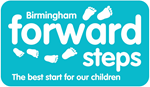 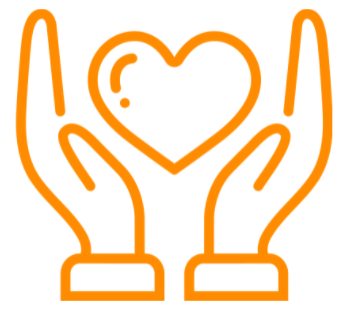 Request for Serviceplease complete the sections below.About This Request (* indicates a mandatory question)About This Request (* indicates a mandatory question)Date this form has been completed*Are there any other professionals/agencies involved with the family?   If yes please stateWhen did you last see the child(ren)? *Include who was seen and where.Referrers Details Referrers Details Referrers Details Referrers Details Referrers full nameTelephone number Service and Job roleEmail addressAddressSignatureClients Main Household Address:                     (*mandatory question )Clients Main Household Address:                     (*mandatory question )Clients Main Household Address:                     (*mandatory question )Clients Main Household Address:                     (*mandatory question )Clients Main Household Address:                     (*mandatory question )Clients Main Household Address:                     (*mandatory question )Address*Post Code*Address of significant adults, children or young people who live elsewhere:Address of significant adults, children or young people who live elsewhere:Address of significant adults, children or young people who live elsewhere:Address of significant adults, children or young people who live elsewhere:Address of significant adults, children or young people who live elsewhere:Address of significant adults, children or young people who live elsewhere:AddressPost codePost codeSharing of information and GDPR Sharing of information and GDPR It is important to ensure that the parent/carer is aware that information detailed in this referral made to Birmingham Forward Steps Services may be shared with other Health Professionals, Education, and Social care, Housing, and Specialist services.  We will respect the wishes of those who object to this information being shared, except where a child’s safety may be at risk or when it is inappropriate to seek agreement.In each case of information sharing, we will record: the necessity, proportionality, relevance, adequacy, accuracy, timeliness and security of the information shared. We will take reasonable steps to obtain agreement, and if it is not given, we will record why we believe safety may be at risk, or why it was inappropriate to seek their agreementIt is important to ensure that the parent/carer is aware that information detailed in this referral made to Birmingham Forward Steps Services may be shared with other Health Professionals, Education, and Social care, Housing, and Specialist services.  We will respect the wishes of those who object to this information being shared, except where a child’s safety may be at risk or when it is inappropriate to seek agreement.In each case of information sharing, we will record: the necessity, proportionality, relevance, adequacy, accuracy, timeliness and security of the information shared. We will take reasonable steps to obtain agreement, and if it is not given, we will record why we believe safety may be at risk, or why it was inappropriate to seek their agreementHave you gained agreement from the family to share information and request support from BFS services? *Is it safe to make contact with the family Yes/No Are you aware of any particular health and safety issues/potential risks with staff supporting the child/ren and family need to be aware of?   Yes/No Please state reasons Preferred method of contact to family?If you have not gained agreement to request Children’s Centre Services, please tell us why in the box below.If you have not gained agreement to request Children’s Centre Services, please tell us why in the box below.Child(ren)’s Details*              (*mandatory question )Child(ren)’s Details*              (*mandatory question )Child(ren)’s Details*              (*mandatory question )Child(ren)’s Details*              (*mandatory question )Child(ren)’s Details*              (*mandatory question )Child(ren)’s Details*              (*mandatory question )Child(ren)’s Details*              (*mandatory question )Child(ren)’s Details*              (*mandatory question )Child(ren)’s Details*              (*mandatory question )Name*Surname*DOB or EDD*M/F*NHS no.*Ethnicity^Disability / Diagnosis^Education SettingRelationship Adults you are aware of in the household  (*mandatory question )Adults you are aware of in the household  (*mandatory question )Adults you are aware of in the household  (*mandatory question )Adults you are aware of in the household  (*mandatory question )Adults you are aware of in the household  (*mandatory question )Adults you are aware of in the household  (*mandatory question )Adults you are aware of in the household  (*mandatory question )Adults you are aware of in the household  (*mandatory question )Adults you are aware of in the household  (*mandatory question )Adults you are aware of in the household  (*mandatory question )Adults you are aware of in the household  (*mandatory question )Adults you are aware of in the household  (*mandatory question )Adults you are aware of in the household  (*mandatory question )Adults you are aware of in the household  (*mandatory question )Full Name*DOB / AgeM/FNHS no.NHS no.EthnicityDisability / DiagnosisDisability / DiagnosisInterpreter required Y/NInterpreter required Y/NInterpreter required Y/NContact number.Relationship (Parental Responsibility) Y/NRelationship (Parental Responsibility) Y/NAny other significant adults, children or young people who live elsewhereAny other significant adults, children or young people who live elsewhereAny other significant adults, children or young people who live elsewhereAny other significant adults, children or young people who live elsewhereAny other significant adults, children or young people who live elsewhereAny other significant adults, children or young people who live elsewhereAny other significant adults, children or young people who live elsewhereAny other significant adults, children or young people who live elsewhereAny other significant adults, children or young people who live elsewhereAny other significant adults, children or young people who live elsewhereAny other significant adults, children or young people who live elsewhereAny other significant adults, children or young people who live elsewhereAny other significant adults, children or young people who live elsewhereAny other significant adults, children or young people who live elsewhereWhat are we worried about?What’s working well?What needs to Happen?